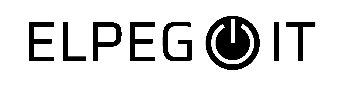 www.elpeg.cz                                                                                                                                                           www.elpegit.cz                     … servis na 100% !NÁVOD NA POUŽITÍ REPASOVANÉHO NOTEBOOKU či PC SESTAVYRepasovaný notebook či PC sestava (dále jen „repas“) je použité zboží se zárukou, může nést známky běžného používání. Je řádně testován a je na něj poskytována záruka. Na repasu jsou záruční pečetě, jejich porušení může vést k zamítnutí případné reklamace. V případě jakýchkoliv potíží v záruční lhůtě doporučuje obrátit se na prodávajícího, případně se poradit po telefonu na zákaznické lince. Váš nově zakoupený repas bude dobře sloužit, budete-li o něj správně pečovat:nevystavujte jej přímému slunečnímu záření, neumisťujte jej do blízkosti zdrojů tepla, jakými jsou např.radiátory nebo výdechy klimatizacenevystavujte jej teplotám nižším než 0°C nebo vyšším než 50°Cnevystavujte jej magnetickým polímnevystavujte jej dešti nebo vlhkostizabraňte polití vodou nebo jakoukoliv tekutinounevystavujte jej velkým nárazům či otřesůmnevystavujte jej prachu a nečistotámneumisťujte na něj žádné předměty, aby nedošlo k jeho poškozenívyvarujte se prudkého zavírání krytu displeje (platí pro notebooky)pokud jej po ukončení práce vypínáte, vyčkejte na jeho úplné vypnutí (u notebook před zavřením víka, nejčastěji je známkou plného vypnutí zhasnutí všech LED diod, vyjma LED diody signalizující připojení k napájeímu adaptéru, kdy napájení či nabíjení je signalizováno i po vypnutí notebook), v případě probíhajících aktualizací operačního systému, doporučuje nechat je proběhnout a repas ve fázi běžících aktualizací nevypínat, neuspávat, neodpojovat od zdroje el.energie – nedokončené či přerušené aktualizace mohou zavinit destabilizaci operačního systémuPřipojení a odpojení napájení z elektrické sítě:dbejte na to, aby byla elektrická zásuvka volně přístupná během celé doby používání repasurepas může být zapojen pouze do elektrické sítě vyhovující všem normám a předpisům platným v České Republicepřívodní kabel od zdroje při odpojování netahejte za šňůru, ale za koncovku (konektor)poškozené a vadné adaptéry či kabely NESMÍ být nadále používány – hrozí nebezpečí vážného úrazu elektrickým proudem či zásadní poškození repasuZařízení na ochranu před napěťovými rázy:použitím zařízení na ochranu před napěťovými rázy může výrazně snížit riziko úrazu elektrickým proudem a pomáhá Váš repas chránit před poškozenímv případě napěťového rázu může dojít je zvýšení napětí vstupujícího do vašeho repasu a k následné ztrátě dat nebo poškození systému - chraňte Váš repas i periferní zařízení připojením k přepěťové ochraněPozor!pro snížení rizika úrazu elektrickým proudem, požáru nebo poškození zařízení nepoužívejte pro napájení repasu žádné redukce - používejte pouze zdroj a kabel, který jste obdrželi spolu s repasem (v případě zakoupení repasu bez napájecího zdroje, prodejce neodpovídá za škody způsobené použitím jiného, než doporučeného napájecí zdroje dle informací od výrobce konkrétního repasu – platí především pro notebooky)přestože je repas  - platí především pro notebooky – odolným přístrojem, není mobilním zařízením určeným k používání za pohybu, jedná se vždy jen o přenosný osobní počítač a obsahuje řadu citlivých a mechanických součástek; užívání přístroje proto musí být v souladu s povahou produktu; v případě nesprávného použití repasu se zvyšuje šance na poškození jeho citlivých součástí (např.pevný disk) a následné nefunkčnosti repasuvyvarujte se všem nepříznivým situacím, které by mohli Vás repas poškodit, jedná se zejména o otřesy, pády, vysokou teplotu či vlhkost, zatížení tlakem, působení znečištěného prostředí, zvýšená prašnost, vliv průmyslových a chemických látek, apod.k čištění používejte výhradně k tomu určené přípravky; nepoužívejte jakékoliv drsné tkaniny, čistící prášky, tekuté čistící prášky nebo rozpouštědla jako je alkohol, benzín, líh, čpavek apod.; čistění a údržbu notebooku lze provádět pouze dle pokynů výrobce; běžnou pravidelnou údržbu doporučujeme min.1x ročně a to v odborném servisuProč používat externí napájecí zdroj, když mám baterii (platí pro notebooky) ?když nepracujete na cestách, doporučujeme pro napájení notebooku přednostně používat napájecí zdroj, tím zajistíte plný výkon notebooku a současně i nabití bateriepokud má Váš notebook téměř vybitou baterii a dojde k jeho vypnutí vlivem nedostatku elektrické energie ještě před připojením k napájecímu zdroji, vystavujete se riziku poškození neuložených dat při použití napájecího zdroje dochází k jeho zahřívání, mějte toto na mysli a napájecí zdroj ničím nezakrývejte a chovejte se k němu jako k jakémukoliv jinému elektrickému zařízeníPřipojování externích hardwarových zařízení:vypněte repaspřipojte zařízení k repasu podle pokynů výrobce externího zařízenízapněte repas a postupujte dle pokynů pro instalaci softwaru a ovladačů pro dané externí zařízení Baterie (platí pouze pro notebooky):váš notebook obsahuje lithium-iontovou baterii, nesprávná manipulace s baterií může mít za následek požár a popáleniny, stejně jako používání nevhodného napájecího adaptérumůže dojít k uvolnění chemických látek nebezpečných lidskému zdravívadná baterie obsahuje látky škodlivé pro životní prostředí a patří do elektroodpadupro baterii platí záruční lhůta stejná jako pro notebook, nicméně je třeba rozlišovat mezi záruční lhůtou a životností baterie, která může být výrazně nižší než záruční lhůta, obecně tedy platí, že záruční lhůta se nevztahuje na kapacitu baterie, která časem klesá a velice jí ovlivňuje způsob provozu zařízení na baterii a způsob nabíjení; je velmi časté, že baterie dosáhne konce živostnosti ještě před dobou uplynutí záruční lhůty a nelze jí reklamovat, toto platí jak pro nové baterie, tak pro baterie dodávané v rámci repasovaných zařízení; pokud baterii příliš často nepoužíváte, vyjměte ji ze zařízení pokud je notebook dodán s novou baterií, je u Li-Ion a Li-Pol baterií potřeba nabít baterii na maximální kapacitu, poté cca na hodnu odpojit nabíječku, nechat baterii bez zatížení (vypnutý notebook) a poté opět dobít na maximum, tím je baterie připravena a tento typ baterií nevybíjet zcela, jen maximálně na 10% kapacity; v případě Ni-MH baterií je potřeba pro získání maximální kapacity a prodloužení životnosti provést tzv. formátování, tj.baterii zcela nabít a nechat zcela vybít při běžné práci s notebookem a proces opakovat 3-4 krát; během prvního nabití může dojít k plnému nabijí velmi rychle, např.již za 10-15 minut, nejedná se o závadu, ale běžný jev, baterii vyjměte a znovu vložte do notebooku Péče o baterii:používejte pouze baterie stejného druhu; před vyjmutím či výměnou baterie odpojte napájecí zdrojnezasahujte do obalu baterie a baterii udržujte mimo dosah dětípoužitou baterii odstraňte v souladu s místními předpisy a nařízeními, pokud je to možné, recyklujtebaterii nerozebírejte, nezkratujte její kontakty, nevhazujte jí do vody či ohně a nevystavujte jí teplotám nad 50°Czamrznutí baterie (teplota pod 0°C) silně zkracuje životnost baterie (např.notebook ponechaný v zimním období v autě)V následujících případech je žádoucí odpojit repas od sítě, vytáhnout baterii (u notebooku) a obrátit se na odborný servis:síťový kabel nebo vidlice jsou poškozené nebo opotřebovanérepas se dostal do styku s kapalinou (polití, déšť apod.)repas nepracuje normálně, ačkoliv postupujete podle návodu k použitírepas spadl na zem, nebo byl jinak mechanicky poškozenzměnili se provozní vlastnosti repasu (zahřívání, hlučnost apod.)